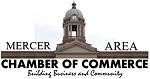 143 North Diamond Street, Mercer, PA 16137 724-662-4185 mercerchamber@zoominternet.net We are thankful to have you as partners in our mission of building business and community.  Your dues are our major source of income, and we are proud to serve our members by arranging opportunities for networking and sponsorship, providing education, promoting events, and celebrating ribbon cuttings and open houses. You may notice that we have adjusted our dues to reflect the economy, but please know that we remain the least expensive Chamber in the area.  Dues are to be turned in by September 30th, but if you can submit your payment on or before August 1st, you may deduct 10% from the amount listed below. We also ask that you return the updated business and contact information form (printed on the back of this sheet) with your check, so that we can update our records and website. Dues 2023-2024 Individuals…………………………..$50 Persons not related to a business who wish to  	 	 	 	 	support the work of the Chamber and receive emails Nonprofits/Small Business…$150 Organizations, churches, and businesses which      	 	 	 	employ fewer than 10 people on a full-time basis Medium Business……………….$300 Businesses which employ 11-50 full-time employees Large Business……………………$400 Businesses which employ 50+ full-time employees Again, thank you for your support and interest in the Mercer Area Chamber of Commerce!  We enjoy working with our members.  If you have any questions, please contact me at the office. Karen Watson, Executive DirectorMercer Area Chamber of CommercePlease complete the back of this form with updated information and return it with your payment. 143 North Diamond Street, Mercer, PA 16137 724-662-4185 mercerchamber@zoominternet.net Dues 2023-2024 _____Individual $50.00 	 	 	 	 	_____Medium business $300.00 _____Small Business/Nonprofit ($150) 	 	 	_____Large Business $400.00 ****If you are paying on or before August 1st, you may subtract 10% from your dues in appreciation for your prompt response.  All dues should be paid by September 30th. Business Name: ________________________________________________________________ Contact Person(s): ______________________________________________________________ Business Address: ______________________________________________________________  	 	       ______________________________________________________________ Phone:  _______________________________________________________________________ Email(s) for Chamber newsletter: __________________________________________________ Business Website: ______________________________________________________________ Description of your business: _____________________________________________________ ____________________________________________________________________________________________________________________________________________________________ Upcoming special events: ________________________________________________________ ______________________________________________________________________________ Please return this form with your check payable to Mercer Area Chamber of Commerce  